     STOP CyberbullyingAdvantages of social networks: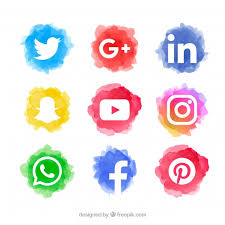 -You can speak to people online.-You can call everybody.-You can share your pictures to your friends or to everybody.-You can see the pictures or videos of your friends and you can comment. -You can meet new people. Dangers :-Speak to people you don’t know but I think it’s not very dangerous 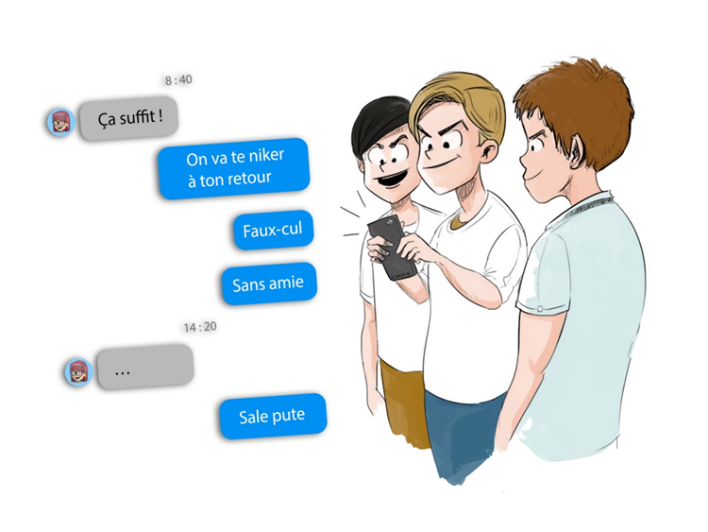 -The fake account-The hacker -The false rumors -The products placements for bad products   ?    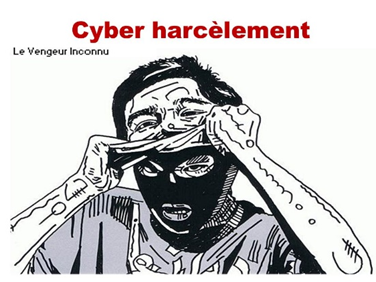 ADVICE :-don’t speak to people you don’t know unless it’s friend of yours friends-don’t buy products on socials networks-somes limits on sing socials networks-Help your friendsRyan and Watue